ПЛАН МЕРОПРИЯТИЙ БЕРЕЖЛИВОГО ПРОЕКТАПЛАН МЕРОПРИЯТИЙ БЕРЕЖЛИВОГО ПРОЕКТАПЛАН МЕРОПРИЯТИЙ БЕРЕЖЛИВОГО ПРОЕКТАПЛАН МЕРОПРИЯТИЙ БЕРЕЖЛИВОГО ПРОЕКТАПЛАН МЕРОПРИЯТИЙ БЕРЕЖЛИВОГО ПРОЕКТАПЛАН МЕРОПРИЯТИЙ БЕРЕЖЛИВОГО ПРОЕКТАПЛАН МЕРОПРИЯТИЙ БЕРЕЖЛИВОГО ПРОЕКТАПЛАН МЕРОПРИЯТИЙ БЕРЕЖЛИВОГО ПРОЕКТАПЛАН МЕРОПРИЯТИЙ БЕРЕЖЛИВОГО ПРОЕКТАПЛАН МЕРОПРИЯТИЙ БЕРЕЖЛИВОГО ПРОЕКТА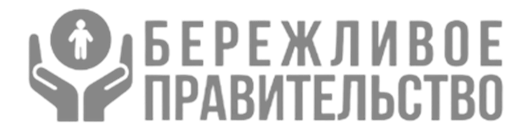 «Оптимизация проведения школьного этапа всероссийской олимпиады школьников на территории Воронежской области»«Оптимизация проведения школьного этапа всероссийской олимпиады школьников на территории Воронежской области»«Оптимизация проведения школьного этапа всероссийской олимпиады школьников на территории Воронежской области»«Оптимизация проведения школьного этапа всероссийской олимпиады школьников на территории Воронежской области»«Оптимизация проведения школьного этапа всероссийской олимпиады школьников на территории Воронежской области»«Оптимизация проведения школьного этапа всероссийской олимпиады школьников на территории Воронежской области»«Оптимизация проведения школьного этапа всероссийской олимпиады школьников на территории Воронежской области»«Оптимизация проведения школьного этапа всероссийской олимпиады школьников на территории Воронежской области»«Оптимизация проведения школьного этапа всероссийской олимпиады школьников на территории Воронежской области»«Оптимизация проведения школьного этапа всероссийской олимпиады школьников на территории Воронежской области»СОГЛАСОВАНОВладелец процессаСОГЛАСОВАНОВладелец процессаДиректор ГАНОУ ВО «Региональный центр «Орион»Н.Н. ГолеваДиректор ГАНОУ ВО «Региональный центр «Орион»Н.Н. ГолеваУТВЕРЖДАЮЗаказчик проектаРуководитель департамента образования, науки и молодежной политики Воронежской области                  Н.В. СалогубоваРуководитель департамента образования, науки и молодежной политики Воронежской области                  Н.В. СалогубоваСОГЛАСОВАНОВладелец процессаСОГЛАСОВАНОВладелец процессаПодписьФИОФИОУТВЕРЖДАЮЗаказчик проектаПодписьПодписьПодписьФИОФИО№ПроблемаПроблемаПроблемаПроблемаМероприятияМероприятияМероприятияМероприятияОтветственныйОтветственныйОтветственныйОтветственныйСроки1Разработка заданий педагогами разного уровня квалификацииРазработка заданий педагогами разного уровня квалификацииРазработка заданий педагогами разного уровня квалификацииРазработка заданий педагогами разного уровня квалификацииРазработка ТЗ по заданиям для ШЭ ВсОШ по 18 общеобразовательным предметам.Поиск разработчиков заданий, достижение договоренности (оплата, сроки, комплектность).Составление договоров ГПХ с разработчиками.Приемка заданий.Загрузка заданий на ЦОПВО.Разработка ТЗ по заданиям для ШЭ ВсОШ по 18 общеобразовательным предметам.Поиск разработчиков заданий, достижение договоренности (оплата, сроки, комплектность).Составление договоров ГПХ с разработчиками.Приемка заданий.Загрузка заданий на ЦОПВО.Разработка ТЗ по заданиям для ШЭ ВсОШ по 18 общеобразовательным предметам.Поиск разработчиков заданий, достижение договоренности (оплата, сроки, комплектность).Составление договоров ГПХ с разработчиками.Приемка заданий.Загрузка заданий на ЦОПВО.Разработка ТЗ по заданиям для ШЭ ВсОШ по 18 общеобразовательным предметам.Поиск разработчиков заданий, достижение договоренности (оплата, сроки, комплектность).Составление договоров ГПХ с разработчиками.Приемка заданий.Загрузка заданий на ЦОПВО.Удовиченко Е.А.Удовиченко Е.А.Удовиченко Е.А.Удовиченко Е.А.с 11 июляпо 31 августа 2022 года2Разнородность, разноуровневость заданий, отсутствие стандарта для всех школ региона	Разнородность, разноуровневость заданий, отсутствие стандарта для всех школ региона	Разнородность, разноуровневость заданий, отсутствие стандарта для всех школ региона	Разнородность, разноуровневость заданий, отсутствие стандарта для всех школ региона	Разработка ТЗ по заданиям для ШЭ ВсОШ по 18 общеобразовательным предметам.Поиск разработчиков заданий, достижение договоренности (оплата, сроки, комплектность).Составление договоров ГПХ с разработчиками.Приемка заданий.Загрузка заданий на ЦОПВО.Разработка ТЗ по заданиям для ШЭ ВсОШ по 18 общеобразовательным предметам.Поиск разработчиков заданий, достижение договоренности (оплата, сроки, комплектность).Составление договоров ГПХ с разработчиками.Приемка заданий.Загрузка заданий на ЦОПВО.Разработка ТЗ по заданиям для ШЭ ВсОШ по 18 общеобразовательным предметам.Поиск разработчиков заданий, достижение договоренности (оплата, сроки, комплектность).Составление договоров ГПХ с разработчиками.Приемка заданий.Загрузка заданий на ЦОПВО.Разработка ТЗ по заданиям для ШЭ ВсОШ по 18 общеобразовательным предметам.Поиск разработчиков заданий, достижение договоренности (оплата, сроки, комплектность).Составление договоров ГПХ с разработчиками.Приемка заданий.Загрузка заданий на ЦОПВО.Удовиченко Е.А.Удовиченко Е.А.Удовиченко Е.А.Удовиченко Е.А.с 11 июляпо 31 августа 2022 года3Невозможность соотнести результаты обучающихся разных муниципальных районов области Невозможность соотнести результаты обучающихся разных муниципальных районов области Невозможность соотнести результаты обучающихся разных муниципальных районов области Невозможность соотнести результаты обучающихся разных муниципальных районов области Разработка ТЗ по заданиям для ШЭ ВсОШ по 18 общеобразовательным предметам.Поиск разработчиков заданий, достижение договоренности (оплата, сроки, комплектность).Составление договоров ГПХ с разработчиками.Приемка заданий.Загрузка заданий на ЦОПВО.Разработка ТЗ по заданиям для ШЭ ВсОШ по 18 общеобразовательным предметам.Поиск разработчиков заданий, достижение договоренности (оплата, сроки, комплектность).Составление договоров ГПХ с разработчиками.Приемка заданий.Загрузка заданий на ЦОПВО.Разработка ТЗ по заданиям для ШЭ ВсОШ по 18 общеобразовательным предметам.Поиск разработчиков заданий, достижение договоренности (оплата, сроки, комплектность).Составление договоров ГПХ с разработчиками.Приемка заданий.Загрузка заданий на ЦОПВО.Разработка ТЗ по заданиям для ШЭ ВсОШ по 18 общеобразовательным предметам.Поиск разработчиков заданий, достижение договоренности (оплата, сроки, комплектность).Составление договоров ГПХ с разработчиками.Приемка заданий.Загрузка заданий на ЦОПВО.Зарайский С.О.Зарайский С.О.Зарайский С.О.Зарайский С.О.с 11 июляпо 26 октября 2022 года4Отсутствие равных условий проверки (единых критериев оценки)Отсутствие равных условий проверки (единых критериев оценки)Отсутствие равных условий проверки (единых критериев оценки)Отсутствие равных условий проверки (единых критериев оценки)Проработка автоматизированной системы подсчета баллов.Проработка автоматизированной системы подсчета баллов.Проработка автоматизированной системы подсчета баллов.Проработка автоматизированной системы подсчета баллов.Зарайский С.О.Зарайский С.О.Зарайский С.О.Зарайский С.О.с 11 июляпо 26 октября 2022 года5Отсутствие рекламной кампании на уровне региона и внутри школыОтсутствие рекламной кампании на уровне региона и внутри школыОтсутствие рекламной кампании на уровне региона и внутри школыОтсутствие рекламной кампании на уровне региона и внутри школыСоставление списка вопросов для интервьюируемых обучающихсяСъемка роликов на базе ГАНОУ ВО «Региональный центр «Орион»Монтаж видео.Публикация роликов на сайте ГАНОУ ВО «Региональный центр «Орион»Составление списка вопросов для интервьюируемых обучающихсяСъемка роликов на базе ГАНОУ ВО «Региональный центр «Орион»Монтаж видео.Публикация роликов на сайте ГАНОУ ВО «Региональный центр «Орион»Составление списка вопросов для интервьюируемых обучающихсяСъемка роликов на базе ГАНОУ ВО «Региональный центр «Орион»Монтаж видео.Публикация роликов на сайте ГАНОУ ВО «Региональный центр «Орион»Составление списка вопросов для интервьюируемых обучающихсяСъемка роликов на базе ГАНОУ ВО «Региональный центр «Орион»Монтаж видео.Публикация роликов на сайте ГАНОУ ВО «Региональный центр «Орион»Кроль Л.А.Зарайский С.О.Кроль Л.А.Зарайский С.О.Кроль Л.А.Зарайский С.О.Кроль Л.А.Зарайский С.О.с 15 августапо 31 августа 2022 года5Отсутствие рекламной кампании на уровне региона и внутри школыОтсутствие рекламной кампании на уровне региона и внутри школыОтсутствие рекламной кампании на уровне региона и внутри школыОтсутствие рекламной кампании на уровне региона и внутри школыТрансляция в сети интернет рекламных роликов с победителями/призерами регионального и заключительного этапов прошлых лет.Рассылка роликов в муниципалитеты для трансляции на уровне школ.Трансляция в сети интернет рекламных роликов с победителями/призерами регионального и заключительного этапов прошлых лет.Рассылка роликов в муниципалитеты для трансляции на уровне школ.Трансляция в сети интернет рекламных роликов с победителями/призерами регионального и заключительного этапов прошлых лет.Рассылка роликов в муниципалитеты для трансляции на уровне школ.Трансляция в сети интернет рекламных роликов с победителями/призерами регионального и заключительного этапов прошлых лет.Рассылка роликов в муниципалитеты для трансляции на уровне школ.Бабенко А.В.Зарайский С.О.Бабенко А.В.Зарайский С.О.Бабенко А.В.Зарайский С.О.Бабенко А.В.Зарайский С.О.с 1 сентябряпо 26 октября 2022 года6Невозможность для обучающегося принять участие в школьном этапе ВсОШ в случае фактического отсутствия в образовательной организацииНевозможность для обучающегося принять участие в школьном этапе ВсОШ в случае фактического отсутствия в образовательной организацииНевозможность для обучающегося принять участие в школьном этапе ВсОШ в случае фактического отсутствия в образовательной организацииНевозможность для обучающегося принять участие в школьном этапе ВсОШ в случае фактического отсутствия в образовательной организацииПроработка возможности участия в олимпиаде с любого устройства при любом местоположении (при условии наличия подключения в сети интернет).Проработка возможности участия в олимпиаде с любого устройства при любом местоположении (при условии наличия подключения в сети интернет).Проработка возможности участия в олимпиаде с любого устройства при любом местоположении (при условии наличия подключения в сети интернет).Проработка возможности участия в олимпиаде с любого устройства при любом местоположении (при условии наличия подключения в сети интернет).Удовиченко Е.А.Удовиченко Е.А.Удовиченко Е.А.Удовиченко Е.А.с 1 сентябряпо 26 октября 2022 года7Затянутость времени ожидания личного результата обучающегося и общих рейтинговых списковЗатянутость времени ожидания личного результата обучающегося и общих рейтинговых списковЗатянутость времени ожидания личного результата обучающегося и общих рейтинговых списковЗатянутость времени ожидания личного результата обучающегося и общих рейтинговых списковПроработка возможности фиксации личного результата участия в олимпиаде сразу после завершения ее прохожденияПроработка возможности фиксации личного результата участия в олимпиаде сразу после завершения ее прохожденияПроработка возможности фиксации личного результата участия в олимпиаде сразу после завершения ее прохожденияПроработка возможности фиксации личного результата участия в олимпиаде сразу после завершения ее прохожденияЗарайский С.О.Зарайский С.О.Зарайский С.О.Зарайский С.О.с 1 сентябряпо 26 октября 2022 года8Недоведение информации о проведении ВсОШ до исполнителя и потребителяНедоведение информации о проведении ВсОШ до исполнителя и потребителяНедоведение информации о проведении ВсОШ до исполнителя и потребителяНедоведение информации о проведении ВсОШ до исполнителя и потребителяДублирование всей информации о проведении ШЭ ВсОШ в чате для муниципальных кураторов и на сайте Регионального центра «Орион»Дублирование всей информации о проведении ШЭ ВсОШ в чате для муниципальных кураторов и на сайте Регионального центра «Орион»Дублирование всей информации о проведении ШЭ ВсОШ в чате для муниципальных кураторов и на сайте Регионального центра «Орион»Дублирование всей информации о проведении ШЭ ВсОШ в чате для муниципальных кураторов и на сайте Регионального центра «Орион»Удовиченко Е.А.Кроль Л.А.Говорова М.А.Удовиченко Е.А.Кроль Л.А.Говорова М.А.Удовиченко Е.А.Кроль Л.А.Говорова М.А.Удовиченко Е.А.Кроль Л.А.Говорова М.А.в течение периода реализации БП9Неактуальность адресов электронных почт органов местного самоуправления, осуществляющих полномочия в сфере образованияНеактуальность адресов электронных почт органов местного самоуправления, осуществляющих полномочия в сфере образованияНеактуальность адресов электронных почт органов местного самоуправления, осуществляющих полномочия в сфере образованияНеактуальность адресов электронных почт органов местного самоуправления, осуществляющих полномочия в сфере образованияСоставление информационного письма-запроса.Внесение изменений в список почт отделов образований и муниципальных кураторов ВсОШ для информационных рассылок.Составление информационного письма-запроса.Внесение изменений в список почт отделов образований и муниципальных кураторов ВсОШ для информационных рассылок.Составление информационного письма-запроса.Внесение изменений в список почт отделов образований и муниципальных кураторов ВсОШ для информационных рассылок.Составление информационного письма-запроса.Внесение изменений в список почт отделов образований и муниципальных кураторов ВсОШ для информационных рассылок.Кроль Л.А.Кроль Л.А.Кроль Л.А.Кроль Л.А.до 12 августа 2022 года10Часто задаваемые вопросы, необходимость обновления памятки участникаЧасто задаваемые вопросы, необходимость обновления памятки участникаЧасто задаваемые вопросы, необходимость обновления памятки участникаЧасто задаваемые вопросы, необходимость обновления памятки участникаКонтроль поступающих обращений (почтовый адрес технической поддержки, чат с муниципальными кураторами ВсОШ, телефоны «горячей линии»).Составление перечня наиболее часто возникающих проблемСоставление памятки для сотрудников (для быстрых ответов) и обучающихся, педагогов.Контроль поступающих обращений (почтовый адрес технической поддержки, чат с муниципальными кураторами ВсОШ, телефоны «горячей линии»).Составление перечня наиболее часто возникающих проблемСоставление памятки для сотрудников (для быстрых ответов) и обучающихся, педагогов.Контроль поступающих обращений (почтовый адрес технической поддержки, чат с муниципальными кураторами ВсОШ, телефоны «горячей линии»).Составление перечня наиболее часто возникающих проблемСоставление памятки для сотрудников (для быстрых ответов) и обучающихся, педагогов.Контроль поступающих обращений (почтовый адрес технической поддержки, чат с муниципальными кураторами ВсОШ, телефоны «горячей линии»).Составление перечня наиболее часто возникающих проблемСоставление памятки для сотрудников (для быстрых ответов) и обучающихся, педагогов.Удовиченко Е.А.Удовиченко Е.А.Удовиченко Е.А.Удовиченко Е.А.в течение периода реализации БП11Влияние параллельных задач на включение в процессВлияние параллельных задач на включение в процессВлияние параллельных задач на включение в процессВлияние параллельных задач на включение в процессПланирование работы сотрудников отдела сопровождения интеллектуальных состязаний с возможностью взаимозаменяемости: отслеживание графиков отпусков и планов мероприятий на неделю/месяцПланирование работы сотрудников отдела сопровождения интеллектуальных состязаний с возможностью взаимозаменяемости: отслеживание графиков отпусков и планов мероприятий на неделю/месяцПланирование работы сотрудников отдела сопровождения интеллектуальных состязаний с возможностью взаимозаменяемости: отслеживание графиков отпусков и планов мероприятий на неделю/месяцПланирование работы сотрудников отдела сопровождения интеллектуальных состязаний с возможностью взаимозаменяемости: отслеживание графиков отпусков и планов мероприятий на неделю/месяцКовалева О.В.Ковалева О.В.Ковалева О.В.Ковалева О.В.в течение периода реализации БП12Технический сбой системы во время проведения олимпиадыТехнический сбой системы во время проведения олимпиадыТехнический сбой системы во время проведения олимпиадыТехнический сбой системы во время проведения олимпиадыПроработка всех возможных технических проблем.Обеспечение максимальной пропускной возможности системы на сервере.Проработка всех возможных технических проблем.Обеспечение максимальной пропускной возможности системы на сервере.Проработка всех возможных технических проблем.Обеспечение максимальной пропускной возможности системы на сервере.Проработка всех возможных технических проблем.Обеспечение максимальной пропускной возможности системы на сервере.Зарайский С.О.Зарайский С.О.Зарайский С.О.Зарайский С.О.в течение периода реализации БП13Большой объем данных для итоговой обработкиБольшой объем данных для итоговой обработкиБольшой объем данных для итоговой обработкиБольшой объем данных для итоговой обработкиВыгрузка результатов по предметам и классам.Обработка результатов путем сортировки обучающихся по муниципалитетам и баллам.Рассылка рейтинговых таблиц по муниципалитетам.Выгрузка результатов по предметам и классам.Обработка результатов путем сортировки обучающихся по муниципалитетам и баллам.Рассылка рейтинговых таблиц по муниципалитетам.Выгрузка результатов по предметам и классам.Обработка результатов путем сортировки обучающихся по муниципалитетам и баллам.Рассылка рейтинговых таблиц по муниципалитетам.Выгрузка результатов по предметам и классам.Обработка результатов путем сортировки обучающихся по муниципалитетам и баллам.Рассылка рейтинговых таблиц по муниципалитетам.Зарайский С.О.Удовиченко Е.А.Кроль Л.А.Говорова М.А.Ярута Е.И.Зарайский С.О.Удовиченко Е.А.Кроль Л.А.Говорова М.А.Ярута Е.И.Зарайский С.О.Удовиченко Е.А.Кроль Л.А.Говорова М.А.Ярута Е.И.Зарайский С.О.Удовиченко Е.А.Кроль Л.А.Говорова М.А.Ярута Е.И.в течение периода реализации БП